Рабочая группа по совершенствованию нормативно-методической базы по вопросам ведения образовательными организациями высшего образования финансово-хозяйственной деятельности МЕТОДИЧЕСКИЕ РЕКОМЕНДАЦИИ ПО ЗАПОЛНЕНИЮ 
ФОРМ РАСЧЕТОВ (ОБОСНОВАНИЙ) К ПЛАНУ ФИНАНСОВО-ХОЗЯЙСТВЕННОЙ ДЕЯТЕЛЬНОСТИ В ФЕДЕРАЛЬНОМ СЕРВИСЕ «АВТОМАТИЗИРОВАННАЯ СИСТЕМА УПРАВЛЕНИЯ ПЛАНАМИ ФИНАНСОВО-ХОЗЯЙСТВЕННОЙ ДЕЯТЕЛЬНОСТИ»Москва2017СОДЕРЖАНИЕВВЕДЕНИЕСуществует два типа шаблонов расчетов (обоснований): простые и составные. В зависимости от типа они заполняются различно: в один или несколько шагов соответственно.Простые шаблоны представляют собой одну таблицу, привязанную к одной статье ПФХД, в то время как составные шаблоны привязаны к нескольким статьям и состоят из нескольких таблиц (одна таблица на одну статью), которые автоматически сводятся в единый шаблон. Шаблоны составных расчетов формируются автоматически на основании заполненных дочерних шаблонов. В таблицах 1.2-1.6 в Приложении 1 к данной инструкции размещена информация по привязке строк составного шаблона к показателям ПФХД.РАЗДЕЛ 1. РАСЧЕТЫ (ОБОСНОВАНИЯ) ВЫПЛАТ ПЕРСОНАЛУПодраздел 1.1. «Расчеты (обоснования) расходов на оплату труда»Расчет расходов на оплату труда производится в отдельности по каждой категории персонала (гр.2). Категория «научные работники» декомпозируется до «научных сотрудников» и «иных научных работников». При необходимости организация имеет возможность вести расчет расходов на оплату труда с детализацией по должностям внутри категорий.По категориям персонала работники распределяются в соответствии с п.20.  Указаний по заполнению формы № ЗП-образование (приказ Росстата от 30.10.2012 № 574 «Об утверждении статистического инструментария для организации федерального статистического наблюдения численности и оплаты труда отдельных категорий работников социальной сферы и науки, в отношении которых предусмотрены мероприятия по повышению средней заработной платы в соответствии с Указом Президента РФ от 7 мая 2012 года №597 «О мероприятиях по реализации государственной социальной политики»).В графе 3 «Установленная численность единиц» отражается планируемое число ставок на текущий год (число ставок в штатном расписании организации). При заполнении формы по отчетному году в графе 3 проставляется фактическое среднее число ставок за прошедший год. Среднемесячный размер оплаты труда (далее – СРОТ) на одного работника (гр.4) складывается из частей заработной платы, отражаемых в графах с 5 по 9. СРОТ по должностному окладу (гр.5) – средняя величина оклада на 1 ставку по штатному расписанию данной категории персонала.СРОТ по выплатам компенсационного характера (гр.6) – отражается средняя сумма компенсационных выплат на одну ставку, сложившаяся в текущем году по данной категории персонала.СРОТ по выплатам стимулирующего характера (гр.7) – планируется по выплатам на одну ставку, сложившимся по факту текущего года с учетом прогнозируемого повышения стимулирующих выплат в планируемом году.К графе 7 относятся все выплаты по оплате труда, кроме отраженных в графах 5,6,8,9, включая почасовую оплату, выплаты по среднему заработку и другие системные и разовые выплаты, относящиеся к заработной плате.Ежемесячная надбавка к должностному окладу (гр.8) – средняя сумма надбавки (повышающий коэффициент к окладу, устанавливаемый руководителем организации) на одну ставку, сложившаяся по данной категории персонала с учетом прогнозируемого роста повышающего коэффициента или расширения числа работников, которым будет установлена надбавка к должностному окладу в планируемом году.Районный коэффициент (гр.9) – рассчитывается от суммы графы 4 и исчисленной по графам 5 и 9 надбавки к окладу.Годовой фонд оплаты труда (гр.10) – СРОТ на одну ставку (графа 4 + сумма исчисленной по графе 5 и 9 надбавки к окладу + графа 9) умножается на запланированное количество ставок (гр.3) и 12 месяцев.Графы 11-16 заполняются исходя из установленных источников финансирования для каждой категории персонала с учетом планируемых изменений в кадровой и финансовой политике вуза.Подраздел 1.2.  «Расчеты (обоснования) выплат персоналу при направлении в служебные командировки» Строка «компенсация дополнительных расходов, связанных с проживанием вне места постоянного жительства (суточных)»:В графе «Средний размер выплаты на одного работника в день, руб.» указывается средний размер суточных по ЦФО или ООВО (в зависимости от того заполнятся План функциональных расходов или Сводный ПФХД).Предлагаем два способа заполнения граф «Количество работников, чел.» и «Количество дней, ед.»:1 вариант:В графе «Количество работников, чел.» указывается произведение количества командируемых работников (которых планируется направить в командировку) и среднего количества командировок, приходящихся на одного работника, а в графе «Количество дней, ед.» указывается средняя продолжительность одной командировки (среднее количество дней, приходящихся на одну командировку, по ЦФО или ООВО).2 вариант:В графе «Количество работников, чел.» указывается количество работников, которое планируется направить в командировку, а в графе «Количество дней, ед.» указывается среднее количество дней командировки приходящихся на одного работника за планируемый период (сколько в среднем дней работники ЦФО или ООВО находятся в командировке за планируемый период).Строка «компенсация расходов по проезду в служебные командировки»:Понимая, что работнику необходимо выехать в командировку и вернуться обратно:–	в графе «Количество дней, ед.» указывается значение «2» (из расчета один день – «туда» и один день – «обратно»);–	для графы «Средний размер выплаты на одного работника в день, руб.» рассчитывается средняя стоимость поездки (билетов) в одну сторону по ЦФО или ООВО;–	в графе «Количество работников, чел.» указывается произведение количества командируемых работников (которых планируется направить в командировку) и среднего количества командировок, приходящихся на одного работника.Строка «компенсация расходов по найму жилого помещения»:В графе «Средний размер выплаты на одного работника в день, руб.» указывается средняя стоимость одних суток проживания в гостинице (общежитии и т.п.) по ЦФО или ООВО (в зависимости от того заполнятся План функциональных расходов или Сводный ПФХД).Предлагаем два способа заполнения граф «Количество работников, чел.» и «Количество дней, ед.»:1 вариант:В графе «Количество работников, чел.» указывается произведение количества командируемых работников (которых планируется направить в командировку) и среднего количества командировок, приходящихся на одного работника, а в графе «Количество дней, ед.» указывается среднее продолжительность проживания в гостинице одним работником (среднее количество дней проживания в гостинице, приходящихся на одну командировку, по ЦФО или ООВО).2 вариант:В графе «Количество работников, чел.» указывается количество работников, которое планируется направить в командировку, а в графе «Количество дней, ед.» указывается среднее количество дней проживания в гостинице одним работником за планируемый период (сколько в среднем дней работники ЦФО или ООВО проживают в гостинице, находясь в командировках, за планируемый период).Для отражения расходов, связанных с оплатой орг. взноса, визы, медицинской страховки и иных расходов при командировании в форме расчета вводится дополнительная детализация. Для этого необходимо предварительно заполнить соответствующий справочник. Для этого переходим в раздел «Главное», «Справочники», в подраздел «Справочник для расчетов (обоснований)» и выбираем «Выплаты персоналу при направлении в служебные командировки». Нажимаем на кнопку добавить и вводим необходимую детализацию.Рекомендуем ввести отдельно строку организационный взнос, прочие расходы можно подробно детализировать, а можно предусмотреть строку «компенсация прочих расходов, связанных с командированием». Строка «Организационный взнос»:Понимая, что за одного работника необходимо внести (оплатить) взнос единожды, в графе «Количество дней, ед.» указывается значение «1». В графе «Средний размер выплаты на одного работника в день, руб.» рассчитывается средняя стоимость организационного взноса по ЦФО или ООВО. В графе «Количество работников, чел.» указывается произведение количества командируемых работников (за которых необходимо оплатить организационный взнос) и среднего количества командировок, приходящихся на одного работника (за которых необходимо оплатить организационный взнос).Аналогично организационному взносу заполняется строка по прочим расходам, связанным с командированием.  Подраздел 1.3. Расчеты (обоснования) выплат работникам пособий по уходу за ребенкомВ ООВО целесообразно планирование собственных расходов в данном разделе – компенсации работникам, находящимся в отпуске по уходу за ребенком до достижения ими возраста трех лет, размер которой составляет 50 руб. в месяц.В случае отсутствия в ООВО системы учета и планирования работников, находящихся и планирующих уход в отпуск по уходу за ребенком, необходимо проанализировать выплаты за предыдущий период:Объем выплат по этому виду будет высчитываться по формуле: 50 руб. х 12 мес. х кол-во получателей (по факту прошлого года).Подраздел 1.4. Расчеты (обоснования) страховых взносов на обязательное страхование в Пенсионный фонд Российской Федерации, в Фонд социального страхования Российской Федерации, в Федеральный фонд обязательного медицинского страхованияПри заполнении формы 1.4 в графе 4 по строкам с 1.1 по 2.2 (за исключением строки 2) и строке 3 указывается размер базы для исчисления страховых взносов, определяемой в соответствии со статьями 420 и 421 Налогового кодекса РФ (часть вторая). База для исчисления страховых взносов определяется суммарно в отношении каждого физического лица за календарный год как сумма выплат и иных вознаграждений, начисленных в рамках трудовых отношений и по гражданско-правовым договорам. Суммы, не подлежащие обложению страховыми взносами, определены в статье 422 Налогового кодекса РФ.По строке 1.1 указывается размер базы для исчисления страховых взносов в Пенсионный фонд РФ по работникам учреждения совокупный годовой доход, составляющий объект обложения которых, не превышает размер предельной базы для исчисления страховых взносов, а также размер базы по работникам учреждения совокупный годовой доход, составляющий объект обложения которых, превышает предельный размер, в сумме не более предельной базы (1 021 000 руб. на 2018 год).По строке 1.2 указывается размер базы для исчисления страховых взносов в Пенсионный фонд РФ по работникам учреждения совокупный годовой доход, составляющий объект обложения которых, превышает размер предельной базы для исчисления страховых взносов, в сумме, превышающей предельную базу.По строке 1.3 указывается размер базы для исчисления страховых взносов в Пенсионный фонд РФ в случаях применения статьи 427 Налогового кодекса РФ.По строке 2.1 указывается размер базы для исчисления страховых взносов в Фонд социального страхования РФ по работникам учреждения совокупный годовой доход, составляющий объект обложения которых, не превышает размер предельной базы для исчисления страховых взносов, а также размер базы по работникам учреждения совокупный годовой доход, составляющий объект обложения которых, превышает предельный размер, в сумме не более предельной базы (815 000 руб. на 2018 год).По строке 2.2 указывается размер базы для исчисления страховых взносов в Фонд социального страхования РФ по работникам учреждения совокупный годовой доход, составляющий объект обложения которых, превышает размер предельной базы для исчисления страховых взносов, в сумме, превышающей предельную базу.При заполнении формы 1.4 в графе 4 по строкам с 2.3 по 2.5 указывается размер базы для исчисления страховых взносов в Фонд социального страхования РФ на обязательное социальное страхование от несчастных случаев на производстве и профессиональных заболеваний, определяемой в соответствии со статьей 20.1 Федерального закона от 24.07.1998 № 125-ФЗ «Об обязательном социальном страховании от несчастных случаев на производстве и профессиональных заболеваний». Суммы, не подлежащие обложению страховыми взносами, определены в статье 20.2 указанного Федерального закона.По строке 3 указывается размер базы для исчисления страховых взносов в Федеральный фонд обязательного медицинского страхования РФ без учета предельной базы для исчисления страховых взносов.В графе 5 по всем строкам указывается размер страховых взносов, который определяется перемножением тарифов страховых взносов по каждому виду базы для исчисления страховых взносов на размер базы.Графы с 6 по 11 по строкам с 1 по 3 не заполняются. По строке ИТОГО графы 3 и 4 не заполняются.В графе 5 по строке ИТОГО указывается совокупный размер страховых взносов по всем государственным внебюджетным фондам. Графы с 6 по 11 по строке ИТОГО заполняются в соответствии со структурой базы для исчисления страховых взносов по каждому виду базы и источнику финансового обеспечения суммарно по всем государственным внебюджетным фондам.РАЗДЕЛ 2. РАСЧЕТ (ОБОСНОВАНИЕ) РАСХОДОВ НА СОЦИАЛЬНЫЕ И ИНЫЕ ВЫПЛАТЫ НАСЕЛЕНИЮРАЗДЕЛ 3. РАСЧЕТ (ОБОСНОВАНИЕ) РАСХОДОВ НА УПЛАТУ НАЛОГОВ, СБОРОВ И ИНЫХ ПЛАТЕЖЕЙ Подраздел 3.1. Расчет (обоснование) расходов на уплату налога на имущество, земельного налогаНалог на имущество организацийС 1 января 2018 г. применяется Федеральный стандарт бухгалтерского учета для организаций государственного сектора «Основные средства» (утвержден приказом Минфина России от 31 декабря 2016 г. № 257н) (далее Стандарт № 257н).Согласно п. 58 Стандарта № 257н – Объекты недвижимого государственного (муниципального) имущества, которые соответствуют критериям признания объекта основных средств, предусмотренных пунктом 8 Стандарта, отражаются при первом применении Стандарта в бухгалтерском учете на соответствующих балансовых счетах по их кадастровой стоимости, которая признается балансовой стоимостью указанных объектов основных средств. Накопленная амортизация, исчисленная на дату пересмотра стоимости таких объектов недвижимости, подлежит списанию.При расчете - обосновании расходов на оплату налога на имущество возможны два варианта: упрощенный расчет - без детализации и полный - детализированный расчет.Первый вариант расчета предусматривает заполнение строк 1.1 и 1.2 Таблицы 3.1 без дополнительной детализации расчетов. Данный вариант расчета будет оптимальным для небольших учреждений, у которых незначительное количество объектов недвижимого имущества и налогооблагаемого движимого имущества. Также данный вариант расчета возможен при отсутствии дифференцированных налоговых ставок и единообразии расчета налоговой базы.При заполнении гр. 3 стр. 1.1 налоговая база по недвижимому имуществу указывается средняя стоимость налогооблагаемого недвижимого имущества. В гр. 4 стр. 1.1 указывается налоговая ставка по налогу на имущество (процент).При расчете средней стоимости налогооблагаемого имущества отраженной в обоснованиях к ПФХД следует учитывать, что в течении календарного года учреждение платит оставшуюся неуплаченной сумму налога рассчитанного по итогам предшествующего календарного года, а также авансовые платежи за первый квартал, полугодие и девять месяцев календарного года. Поэтому применить напрямую в расчете - обосновании механизм определения среднегодовой стоимости имущества отраженный в п. 4 ст. 376 НК РФ нельзя.Для определения средней стоимости недвижимого имущества отраженной в гр. 3 стр. 1.1 Таблицы 3.1 возможно применить следующий расчет: частное от деления суммы, полученной в результате сложения величин остаточной стоимости недвижимого имущества на 1-е число каждого месяца начиная с 1 октября предшествующего планированию года по 1 октября планового года, на 13.Средняя стоимость недвижимого имущества = Ост. ст. налогообл. недв. имущ. на 01.10.17 + Ост. ст. налогообл. недв. имущ. на 01.11.17 + Ост. ст. налогообл. недв. имущ. на 01.12.17 + Ост. ст. налогообл. недв. имущ. на 01.01.18 + ... + Ост. ст. налогообл. недв. имущ. на 01.10.18 / 13Однако в условиях вступления в силу с 1 января 2018 г. Стандарта №257н, данный расчет применить нельзя, т.к. остаточная стоимость недвижимого имущества на 1 января 2018 г. будет определяться как кадастровая стоимость, а расчет средней стоимости по итогам 4 квартала 2017 г. производится по текущей остаточной стоимости определенной по данным бухгалтерского учета.Поэтому при формировании расчетов - обоснований налога на имущество по недвижимому имуществу на 2018 г. расчет налоговой базы недвижимого имущества следует производить поэтапно:1/4 от средней стоимости недвижимого имущества за 4 квартал 2017 г.;3/4 от средней стоимости недвижимого имущества за 9 месяцев 2018 г.;суммирование двух показателей.С 1 января 2018 г. налогооблагаются объекты недвижимого имущества соответствующие критериям пункта 8 Стандарта № 257н, в том числе объекты приносящие экономические выгоды или имеющие полезный потенциал для учреждения.При заполнении гр. 3 стр. 1.1.1 указывается полная Средняя стоимость налогооблагаемого недвижимого имущества переданного в аренду - если объект недвижимого имущества передан в аренду на период с 1 октября предшествующего планированию года по 1 октября планового года или более длительный период. Если же объект недвижимого имущества передан в аренду не навесь указанный период, то при расчете средней стоимости налогооблагаемого недвижимого имущества переданного в аренду применяется коэффициент в числителе которого количество дней в расчетном периоде когда данный объект недвижимости находился в аренде, а в знаменателе количество дней в отчетном периоде.В случае передачи в аренду части объекта недвижимого имущества, расчет средней стоимости переданного в аренду имущества производится с применением коэффициента в числителе которого площадь переданного в аренду имущества, а в знаменателе общая площадь объекта недвижимости.Средняя стоимость недвижимого имущества переданного в аренду = Средняя стоимость недвижимого имущества * (число дней аренды / 365 (366) дней) * (площадь переданная в аренду / общая площадь объекта недвижимости)При заполнении гр. 3 стр. 1.2 и стр. 1.2.1 применяется аналогичный алгоритм, что и при заполнении гр. 3 ст. 1.1 и стр. 1.1.1, только в отношении налогооблагаемого движимого имущества и налогооблагаемого движимого имущества переданного в аренду.На стоимость движимого имущества вступление в силу с 1 января 2018 г. Стандарта №257н существенного влияния не окажет.При этом в соответствии со статьей 381.1 «Порядок применения налоговых льгот» НК РФ с 1 января 2018 года налоговые льготы в отношении движимого имущества (включенного в амортизационные группы с третьей по десятую), принятого с 1 января 2013 года на учет в качестве основных средств применяются на территории субъекта РФ в случае принятия соответствующего закона субъекта РФ. Таким образом, в случае отсутствия в субъекте РФ закона устанавливающего налоговую льготу в отношении движимого имущества принятого на учет после 1 января 2013 г., данное имущество с 1 января 2018 г. подлежит налогообложению.Второй вариант расчета, предусматривает более детальную расшифровку обоснования расходов по налогу на имущество. При этом варианте расчета формируются дополнительные сроки 1.3, 1.4 и т.д.Возможна следующая детализация расчетов:отдельный расчет на каждый объект недвижимого имущества, при этом потребуется в справочнике «Группы имущества» завести все объекты налогооблагаемого недвижимого имущества учреждения;отдельный расчет в размере 1/4 от средней стоимости имущества за 4 квартал года предшествующего планового периода и 3/4 от средней стоимости имущества за 9 месяцев планового периода. Данный вариант расчета наиболее оптимален в условиях изменения порядка определения налоговой базы и (или) налоговых ставок с 1 января планового периода, в т.ч. в условиях вступления в силу Стандарта №257н и статьи 381.1 НК РФ.при условии дифференцированных налоговых ставок, отдельный расчет на каждую налоговую ставку;при нахождении объектов недвижимого имущества в разных субъектах РФ, отдельный расчет по каждому субъекту РФ;детализация расчета налога на имущество в зависимости от функционального назначения объектов недвижимости, например: учебные корпуса, общежития, административные корпуса, научные корпуса (лаборатории), прочие объекты недвижимости.по налогооблагаемому движимому имуществу детализация, например: по амортизационным группам, функциональному назначению движимого имущества (мебель, офисная техника, научное, учебное оборудование) и т.д.Конкретный уровень детализации расчетов (обоснований) необходимо закрепить в локальном нормативном акте организации.Земельный налогПеред заполнением расчета по земельному налогу необходимо в меню «Справочники для расчетов (обоснований)» во вкладке Земельные участки внести (добавить) все земельные участки учреждения. Далее при заполнении расчета (обоснования) по земельному налогу нужно поочередно добавлять строки 2.1, 2.2 и т.д. и выбирать земельные участки из открывающегося списка.При заполнении гр. 3 ст. 2.1, 2.2 и т.д. отражается налоговая база рассчитываемая отдельно по каждому земельному участку и равная его кадастровой стоимости. В гр. 4 стр. 2.1, 2.2 и т.д. указывается налоговая ставка по земельному налогу.В плановом периоде организации оплачивает остаток неоплаченного налога за год предшествующий плановому периоду, а также авансовые платежи за первый квартал, второй квартал и третий квартал планового периода. Если в плановом и предшествующем плановому периоду кадастровая стоимость земельных участков и налоговая ставка не менялась, то при расчете обоснования земельного налога один участок отражается только один раз (одна строка - один участок). Если же с 1 января планового периода изменяется кадастровая стоимость земельного участка или налоговая ставка, то каждый земельный участок в расчете обоснованиях отражается дважды, в следующем порядке:1/4 кадастровой стоимости земельного участка за период предшествующий плановому;3/4 кадастровой стоимости земельного участка за плановый период.В случае возникновения (прекращения) у организации в течение с 1 октября предшествующего планированию года по 1 октября планового года права постоянного (бессрочного) пользования на земельный участок исчисление суммы налоговой базы в отношении данного земельного участка производится с учетом коэффициента, определяемого как отношение числа полных месяцев, в течение которых этот земельный участок находится в постоянном (бессрочном) пользовании организации, к 12.Если возникновение права постоянного (бессрочного) пользования на земельный участок произошло до 15-го числа соответствующего месяца включительно или прекращение указанного права произошло после 15-го числа соответствующего месяца, за полный месяц принимается месяц возникновения (прекращения) указанного права. Если же возникновение права постоянного (бессрочного) пользования на земельный участок произошло после 15-го числа соответствующего месяца или прекращение указанного права произошло до 15-го числа соответствующего месяца включительно, месяц возникновения (прекращения) указанного права не учитывается при определении коэффициента.Например, у учреждения возникло право постоянного бессрочного пользования на земельный участок 16 января 2018 г., кадастровая стоимость участка 1 200 тыс. руб. При формировании расчета необходимо отразить следующую стоимость земельного участка:1 200 тыс. руб. * 8 мес. (с февраля по сентябрь 2018 г.) / 12 месяцев = 800 тыс. руб.Подраздел 3.2. Расчет (обоснование) расходов 
на уплату прочих налогов и сборовПри заполнении формы расчета (обоснования) по уплате прочих налогов и сборов необходимо иметь ввиду разрозненность данных относящихся к данному разделу. Разрозненные данные подразумевают разнородную систему расчетов. В данной форме в качестве примеров прочих налогов и сборов рассмотрим транспортный налог и водный налог. Транспортный налогТранспортный налог рассчитывается по простой формуле:Размер налога = Ставка налога * Налоговая база * (Количество месяцев владения / 12) * Повышающий КоэффициентНалоговая база определяется:в отношении транспортных средств, имеющих двигатели - как мощность двигателя транспортного средства в лошадиных силахв отношении воздушных транспортных средств, для которых определяется тяга реактивного двигателя, - как паспортная статическая тяга реактивного двигателя (суммарная паспортная статическая тяга всех реактивных двигателей) воздушного транспортного средства на взлетном режиме в земных условиях в килограммах силыв отношении водных несамоходных (буксируемых) транспортных средств, для которых определяется валовая вместимость, - как валовая вместимость в регистровых тоннахв отношении водных и воздушных транспортных средств, не имеющих двигателей - как единица транспортного средстваНалоговая база в отношении транспортных средств, имеющих двигатели, определяется как мощность указанного двигателя – лошадиных силах, указанных в регистрационных документах.В отношении иных водных и воздушных транспортных средств, не имеющих двигатели или в отношении, которых не определяется валовая вместимость (плавучие краны, плавучая землечерпательная техника, дебаркадеры и иные плавучие сооружения, не имеющие двигателей для самостоятельного передвижения), налоговая база определяется как единица транспортного средства.Таким образом в графе 2 в итоговой строке указывается вид налога (в текущем примере «транспортный»), а в соответствующей графе 5 указывается сумма всех строк, относящихся к данному налогу. Следующие строки, относящиеся к текущему виду налога, заполняются единообразно в разрезе каждого транспортного средства, где:в графе 3 «Налоговая база» указывается значение налоговой базы из расчета налогав графе 4 «Ставка налога» указывается налоговая ставка, рассчитанная по следующей формуле:Ставка налога = Ставка налога в соответствие со ст.361 НК РФ *(Количество месяцев владения / 12) * Повышающий КоэффициентВ результате в графе 5 рассчитывается значение налога как умножение граф 3 и 4.Водный налогПример по расчету водного налога рассчитывается по формуле:Размер налога = Ставка налога * Налоговая база  Налоговая база определяется отдельно по каждому водному объекту и по каждому виду водопользования в соответствие со ст. 333.10 НК РФ.забор воды из водных объектов за 1 ед. объема (1000 куб. м. воды)использование акватории водных объектов, за исключением лесосплава в плотах и кошелях за 1 ед. площади (км2 водного пространства)использование водных объектов без забора воды для целей гидроэнергетики за 1 ед.  (1000 кВтч электроэнергии)использование водных объектов для целей лесосплава в плотах и кошелях за 1 ед. (1000 м3 леса за 100 км сплава)Размеры ставок водного налога установлены в рублях за единицу налоговой базы в зависимости от вида водопользования и различаются по экономическим районам, бассейнам рек, озерам и морям:Таким образом, в графе 2 в итоговой строке указывается вид налога (в текущем примере «водный»), а в соответствующей графе 5 указывается сумма всех строк, относящихся к данному налогу. Следующие строки, относящиеся к текущему виду налога, заполняются единообразно в разрезе каждого водного объекта, где:в графе 3 «Налоговая база» указывается значение налоговой базы из расчета налогав графе 4 «Ставка налога» указывается налоговая ставка, рассчитанная со ст. 333.12 НК РФ.Аналогичный подход применяется при заполнении обоснований по иным налогам и сборам относящихся к данному разделу ПФХД.Подраздел 3.3. Расчет (обоснование) расходов на иные платежиПри отражении данных необходимо учитывать наличие в учреждении  следующих групп платежей: 1. по  обслуживанию внутреннего долга  (КОСГУ 231)  в виде  уплаты процентов по долговым обязательствам учреждения (кредиты, займы);2. по перечислению международным финансовым и экономическим организациям (КОСГУ 253) взносов в уставный капитал;3. по прочим расходам (КОСГУ 290), а именно:платежи в форме взносов за членство в организациях, кроме членских взносов в международные организации;обязательные отчисления (неналоговые платежи) в соответствии с перечнем лицензионных соглашений по осуществлению деятельности в какой-либо области;плата за загрязнение окружающей среды;уплата пени, штрафов за несвоевременную уплату налогов и сборов;патентные пошлины;другие аналогичные расходы;4. по вложению денежных средств в акции и иные формы участия учреждения в капитале (КОСГУ 530).Заполнение таблицы:В графе «Наименование платежа» указывается наименование  платежа. Степень детализации платежа до уровня каждой организации учреждение устанавливает самостоятельно.В графе «Размер платежа, руб.» указывается средний размер одной выплаты по каждому наименованию платежа.В графе «Количество платежей в год» указывается количество выплат в год по каждому наименованию платежа.В графе «Общая сумма платежей, руб. (гр,3*гр.4)» отражается результат произведения графы 3 и графы 4. Итоговое значение (строка n) графы 5 детализируется по источникам выплат. РАЗДЕЛ 4. МЕТОДИЧЕСКИ РЕКОМЕНДАЦИИ ПО ЗАПОЛНЕНИЮ РАСЧЕТОВ (ОБОСНОВАНИЙ) НА БЕЗВОЗМЕЗДНЫЕ ПЕРЕЧИСЛЕНИЯ ОРГАНИЗАЦИЯМПри заполнении данного раздела необходимо иметь ввиду, что к данному виду расходов относятся несколько разновидностей платежей:Обслуживание внутреннего долгаПеречисления международным организациямПрочие расходыУвеличение стоимости акций и иных форм участия в капиталеВ каждом конкретном учреждении потребность в данного вида расходах разнородна. Соответственно, каждое учреждение применяет собственную методику планирования такого рода расходов. Данная форма консолидирует все виды расчетов в едином формате. С точки зрения заполнения форм учреждение само определяет нужный уровень детализации. Таким образом: в графе 2 «Наименование платежа» – указывается вид платежа с желаемым уровнем детализации в графе 3 «Размер платежа» – указывается размер единичного платежа в графе 4 «Количество платежей в год» – указывается общее количество платежей в годв графе 5 «Общая сумма платежей» – указывается общее количество платежей в годАналогичный подход применяется при заполнении обоснований по иным расходам относящихся к данному разделу ПФХД.РАЗДЕЛ 5. РАСЧЕТ (ОБОСНОВАНИЕ) ПРОЧИХ РАСХОДОВ (КРОМЕ РАСХОДОВ НА ЗАКУПКУ ТОВАРОВ, РАБОТ, УСЛУГ)Подраздел 5.1. Расчет (обоснование) расходов на капитальные вложения в объекты государственной (муниципальной) собственностиМетодика заполнения расчетов обоснований на уровне плана ФХД в целом по вузу.В АСУ ПФХД предусмотрено 3 расчета (обоснования) по объектам:Приобретение объектов недвижимого имущества государственными (муниципальными) учреждениями (форма 5.1.1);Строительство (реконструкция) объектов недвижимого имущества государственными (муниципальными) учреждениями (форма 5.1.2);Иные расходы на капитальные вложения в объекты государственной (муниципальной) собственности (форма 5.1.3).Все три указанных расчета (обоснования) заполняются единообразно, поэтому здесь представлен вариант заполнения на примере формы 5.1.1:Заполнять расчет (обоснование) «Приобретение объектов недвижимого имущества государственными (муниципальными) учреждениями» необходимо с использованием детализации расхода по объектам недвижимого имущества, т.е. указываются непосредственно объекты, которые планируются к приобретению (здания, сооружения с его краткой характеристикой по принадлежности, например: здание учебно-лабораторного корпуса, здание общежития и т.д.). При заполнении детализации выбор значения поля «Наименование показателя» осуществляется из справочника, привязанного к заполняемым шаблонам расчетов. Поэтому, прежде чем заполнять расчет с детализацией, необходимо внести значения в соответствующий справочник – «Объекты государственной (муниципальной) собственности» из группы «Справочники для расчетов (обоснований)».При добавлении объектов – в графе 3 указывается площадь объекта в кв.м. и в графе 4 цена за 1 кв.м.Полученную в расчете итоговую сумму расхода необходимо распределить по источникам финансового обеспечения. Примечание: Ячейка «Не распределено, руб.» в шаблоне расчета показывает сумму расхода в рублях, оставшуюся для распределения по источникам финансового обеспечения. Сумма в данной ячейке рассчитывается по формуле: итоговая сумма расхода минус сумма распределения по источникам финансового обеспечения (гр. 13 = гр. 6 – (гр. 7 + гр. 8 + гр. 9 + гр. 10 + гр. 11)).Подраздел 5.2. Расчет (обоснование) иных расходов (кроме расходов на закупку товаров, работ, услуг и капитальные вложения в объекты государственной (муниципальной) собственности)При заполнении данного раздела необходимо обратить внимание на отнесение расходов к конкретному виду и соотнести с источниками финансирования данного вида расхода.  В формах предлагается разнести расходы в соответствие со следующей группировкой:1.	Выплаты, за исключением фонда оплаты труда учреждений, лицам, привлекаемым в соответствии с законодательством Российской Федерации для выполнения отдельных полномочий (за исключением выплат из фонда оплаты труда)2.	Расходы на выплату работникам в сфере национальной безопасности, правоохранительной деятельности и обороны расшифровке по видам 2.1.	денежное довольствие военнослужащих и сотрудников, имеющих специальные звания3.	Исполнение судебных актов3.1.	исполнение судебных актов Российской Федерации и мировых соглашений по возмещению вреда, причинённого в результате деятельности учреждений3.2.	Исполнение иных судебных актов4.	Обслуживание государственного (муниципального) долга4.1.	обслуживание государственного долга Российской Федерации4.2.	иное обслуживание государственного (муниципального) долгаСодержание п. 1 соответствует коду 123 КВР. В данной статье планирование осуществляется в разрезе видов выплат по данному разделу. Поскольку текущей детализации в форме не предложено, то виды расходов определят учреждение самостоятельно в соответствие с методикой планирования.  В графе 2 «Наименование показателя» -  указывается вид выплаты, в графе 3 «Размер одной выплаты» - указывается размер одиночной выплаты по каждому виду расходов, в графе 4 «Количество выплат в год» - указывается количество выплат по данному виду расходов в год, в графе 5 «Общая сумма выплат» - указывается общая сумма выплат по данному виду расходов, дальнейшие графы заполняются в соответствие с источниками финансирования данного вида расходов.Содержание п. 2 соответствует коду 130 КВР. В данной статье планирование осуществляется в разрезе видов выплат по данному разделу. В предложенной форме присутствует один вид расходов «2.1.	денежное довольствие военнослужащих и сотрудников, имеющих специальные звания», однако все остальные виды расходов в данной статье учреждение должно указывать самостоятельно в соответствие с принятой системой планирования и наличием видов расходов.В графе 2 «Наименование показателя» -  указывается вид выплаты, в графе 3 «Размер одной выплаты» - указывается размер одиночной выплаты по каждому виду расходов, в графе 4 «Количество выплат в год» - указывается количество выплат по данному виду расходов в год, в графе 5 «Общая сумма выплат» - указывается общая сумма выплат по данному виду расходов, дальнейшие графы заполняются в соответствие с источниками финансирования данного вида расходов.Содержание п. 3. Исполнение судебных актов соответствует коду 830 КВР. В данной статье планирование осуществляется в разрезе видов выплат по данному разделу. В предложенной форме присутствует два вида расходов «3.1.	исполнение судебных актов Российской Федерации и мировых соглашений по возмещению вреда, причинённого в результате деятельности учреждений; 3.2. Исполнение иных судебных актов». При наличие иной группировки видов расходов в системе планирования учреждения необходимо привести виды расходов к предложенным.В графе 2 «Наименование показателя» -  указывается вид выплаты, в графе 3 «Размер одной выплаты» - указывается размер одиночной выплаты по каждому виду расходов, в графе 4 «Количество выплат в год» - указывается количество выплат по данному виду расходов в год, в графе 5 «Общая сумма выплат» - указывается общая сумма выплат по данному виду расходов, дальнейшие графы заполняются в соответствие с источниками финансирования данного вида расходов.Содержание п.  4. Обслуживание государственного (муниципального) долга соответствует коду 700 КВР. В данной статье планирование осуществляется в разрезе видов выплат по данному разделу. В предложенной форме присутствует два вида расходов «4.1. обслуживание государственного долга Российской Федерации; 4.2.	иное обслуживание государственного (муниципального) долга». При наличие иной группировки видов расходов в системе планирования учреждения необходимо привести виды расходов к предложенным.В графе 2 «Наименование показателя» -  указывается вид выплаты, в графе 3 «Размер одной выплаты» - указывается размер одиночной выплаты по каждому виду расходов, в графе 4 «Количество выплат в год» - указывается количество выплат по данному виду расходов в год, в графе 5 «Общая сумма выплат» - указывается общая сумма выплат по данному виду расходов, дальнейшие графы заполняются в соответствие с источниками финансирования данного вида расходов.РАЗДЕЛ 6. РАСЧЕТ (ОБОСНОВАНИЕ) РАСХОДОВ НА ЗАКУПКУ ТОВАРОВ, РАБОТ, УСЛУГПодраздел 6.1. Расчет (обоснование) расходов на оплату услуг связиПо строкам с 1 по 8 производится расчет (обоснование) расходов на оплату услуг связи, по договорам, заключаемым (заключенным) на текущий финансовый год.Форма предусматривает добавление прочих услуги связи, расходы по которым производятся организацией, но не перечислены в строках с 1 по 8 (услуги повременная оплата за интернет-услуги или оплата интернет-трафика, аренда интернет-канала). В гр. 3 отражается количество или среднее количество единиц услуг связи, планируемых к оплате в соответствии с заключаемыми договорами:– по стр. 1 и 3 отражается количество номеров в организации, по которым производится начисление абонентской платы и оплаты сотовой связи по тарифам; – по стр. 2 отражается среднее количество потраченных минут в месяц или квартал, в зависимости от того с какой периодичностью, в соответствии с заключаемыми с поставщиками услуг договорами, производится повременная оплата междугородных, международных и местных телефонных соединений.Либо можно использовать формулу: Количество номеров (ед.) * Средняя продолжительность разговоров на 1 номере в месяц (мин) * Количество месяцев оплаты (гр. 4) * Средняя стоимость 1 минуты разговора (руб./мин) (гр. 5);– по стр. 4 и 5 отражается среднее количество отправлений в месяц или квартал, в зависимости от того с какой периодичностью, в соответствии с заключаемыми с поставщиками услуг договорами, производится оплата услуг по пересылке почтовой корреспонденции с использованием франкировальной машины, услуги фельдъегерской и специальной связи;– по стр. 6, 7 и 8 отражается количество договоров, заключаемых с поставщиками услуг Интернет-провайдеров и услуг электронной почты (электронный адрес);– по дополнительным строкам отражается количество (среднее количество) единиц прочих услуг связи.В гр. 4 по всем строкам проставляется количество платежей в год в соответствии с заключаемыми с поставщиками услуг связи договорами (например, 12 если оплата производится ежемесячно, 4 -  ежеквартально, 1 – раз в год.)В гр. 5 указывается стоимость услуги связи в том случае, если за единицу услуги установлена одинаковая цена и средняя стоимость, если за единицу услуги, установлены разные цены.Подраздел 6.2. Расчет (обоснование) расходов на оплату 
транспортных услугСоставление расчета (обоснования) плановых показателей по оплате транспортных услуг осуществляется с учетом видов услуг по перевозке (транспортировке) грузов (отправлений), пассажирских перевозок и стоимости указанных услуг.  Основаниями для расчета расходов могут являться договора на оплату транспортных услуг текущего года, коммерческие предложения или прайс-листы от потенциальных исполнителей на планируемый период, список сотрудников, чья работа носит разъездной характер. Количество услуг перевозки может быть рассчитано с учетом потребности в транспортных услугах на планируемый период. Цена услуги перевозки может быть рассчитана на основании коммерческих предложений или прайс-листов от потенциальных исполнителей на планируемый период, с учетом стоимости данной услуги в текущем году.Подраздел 6.3. Расчет (обоснование) расходов на оплату 
коммунальных услуг1 вариант:В графе 2 «Наименование расходов» указывается энергоноситель, например «Электроэнергия», который предварительно нужно внести в справочник для расчетов (обоснований) с присвоением кода.В графе 3 «Единица измерения» выбирается из предложенного справочника, имеющегося в программном продукте, например «Киловатт/час».В графе 4 «Размер потребления ресурсов» указывается общий лимит потребления выбранного ресурса, доведенного энергоснабжающей организацией.В графе 5 «Тариф (с учетом НДС). руб.» указывается тариф, который действует на территории субъекта (региона, муниципального образования).В графе 6 «Индексация,%» указывается коэффициент, предусмотренный в субъекте (регион, муниципальное образование), применяется с 01 июля.Аналогично по другим ресурсам.2 вариант: В графе 2 «Наименование расходов» указывается энергоноситель, например «Электроэнергия /Киров/объект/№ договора», то есть местность оказания услуг (например Киров), объект на котором оказывается услуга (например общежитие, учебный корпус и др.), № договора, который предварительно нужно внести в справочник для расчетов (обоснований) с присвоением кода.В графе 3 «Единица измерения» выбирается из предложенного справочника, имеющегося в программном продукте, например «Киловатт/час».В графе 4 «Размер потребления ресурсов» указывается лимит потребления выбранного ресурса, доведенного энергоснабжающей организацией для каждого объекта на котором оказывается услуга.В графе 5 « Тариф (с учетом НДС). руб.» указывается тариф, который действует на территории субъекта (региона, муниципального образования) для каждого объекта на котором оказывается услуга (общежитие, учебный корпус и др.).В графе 6 «Индексация,%» указывается коэффициент, предусмотренный в субъекте (регион, муниципальное образование) для каждого объекта на котором оказывается услуга (общежитие, учебный корпус и др.), применяется с 01 июля.Аналогично по другим ресурсам.При работе в предложенной тестовой базе возникают дополнительные трудозатраты. А именно после заполнения расчета в графе 7 «Сумма» считается автоматически и переносится в строку «Итого» в графу 14 «не распределено, руб.», для того чтобы провести распределение по источникам финансового обеспечения расчет производится в ручную. Предлагается предусмотреть автоматическое распределение суммы посредством добавления графы «коэффициент платности».Подраздел 6.4. Расчет (обоснование) расходов на оплату аренды имуществаВ данном разделе осуществляется планирование расходов на долгосрочную и краткосрочную аренду зданий, помещений, земельных участков, транспортных средств и иных объектов, необходимых для реализации мероприятий, целевых проектов, организации внеучебной работы со студентами и других видов деятельности, определенных Уставом ООВО.Планирование аренды осуществляется в разрезе объектов.Подраздел 6.5. Расчет (обоснование) расходов на оплату работ, услуг по содержанию имуществаЗатраты учреждения на содержание объектов недвижимого имущества рассчитываются индивидуально для каждого объекта недвижимого имущества, закрепленного за учреждением, а также для каждого объекта недвижимого имущества, находящегося в пользовании учреждения. Содержание объектов недвижимого имущества в чистоте заполняется  по направлениям расходования средств на содержание имущества исходя из нормативных  затраты на:Содержание прилегающей территории, включая вывоз мусора, сброс снега с крыш, в соответствии с нормами СаНПиНа;Вывоз снега, мусора, твердых бытовых отходов и промышленных отходов.Дезинфекцию, дезинсекцию, дератизацию ,  газацию;Санитарно-гигиеническое обслуживание ,  мойка и чистка окон, натирка полов.Иные мероприятия (работы, услуги), осуществляемые с целью поддержания (восстановления) функциональных, пользовательских характеристик объекта недвижимого имущества.Затраты учреждения на содержание объекта недвижимого имущества могут определяться по формуле:,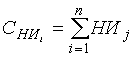 где:  - расходы учреждения на оплату j-го вида мероприятий (работ, услуг) по содержанию i-го объекта недвижимого имущества.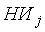 Данные затраты заполняются с детализацией по видам услуг, и учитывается как одна услуга (графа 3). В графе 4  заполняется стоимость за услугу, с разбивкой по месяцам.  Услуга заноситься  по источнику финансового обеспечения планируемого расходования средств. Учитываются все затраты,  которые предусмотрены учреждением по данному виду услуг, в рамках содержания недвижимого имущества в чистоте.В состав расходов учреждения на оплату мероприятий (работ, услуг) по содержанию объекта недвижимого имущества, находящегося в пользовании учреждения на основании договора аренды, включаются арендные платежи за пользование объектом недвижимого имущества.В состав расходов учреждения на оплату мероприятий (работ, услуг) по содержанию объекта недвижимого имущества не включаются расходы на капитальный ремонт объекта недвижимого имущества.Затраты учреждения на содержание объектов движимого имущества рассчитываются индивидуально для объектов движимого имущества, находящихся в пользовании учреждения, а также для объектов движимого имущества, закрепленных за учреждением, отнесенных в установленном порядке к категории особо ценного движимого имущества.Содержание объектов движимого имущества в чистоте заполняется по направлениям расходования средств на содержание имущества исходя из нормативных затраты на:Мойка, чистка (химчистка)движимого имущества в том числе (транспорта);Прачечные услуги;Иные затраты, связанные с содержанием конкретного вида движимого имущества, в том числе в соответствии с требованиями по содержанию соответствующих объектов движимого имущества, установленными правовыми актами.Данные затраты заполняются с детализацией по видам услуг, и учитывается как одна услуга (графа 3). В графе 4 заполняется стоимость за услугу, с разбивкой по месяцам.  Услуга заноситься по источнику финансового обеспечения планируемого расходования средств. Учитываются все затраты, которые предусмотрены учреждением по данному виду услуг, в рамках содержания движимого имущества в чистоте.Затраты учреждения на содержание i-го объекта движимого имущества определяются по формуле:,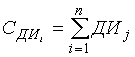 где:  - расходы учреждения на оплату j-го вида мероприятий (работ, услуг) по содержанию i-го объекта движимого имущества.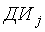 В состав расходов учреждения на оплату мероприятий (работ, услуг) по содержанию объекта движимого имущества, находящегося в пользовании учреждения на основании договора аренды, включаются арендные платежи за пользование объектом движимого имущества.Сумма расходов учреждения на оплату мероприятий (работ, услуг) по содержанию объекта имущества (недвижимого, движимого), осуществляемых сторонними организациями, определяется исходя из объема мероприятий (работ, услуг) по содержанию объекта имущества и стоимости соответствующих мероприятий (работ, услуг).Сумма расходов учреждения на оплату мероприятий (работ, услуг) по содержанию объекта имущества (недвижимого, движимого), осуществляемых учреждением самостоятельно, определяется исходя из затрат на оплату труда и начислений на выплаты по оплате труда работников учреждения, осуществляющих выполнение соответствующего вида мероприятий (работ, услуг), и затрат на приобретение материальных ресурсов, необходимых для выполнения таких мероприятий (работ, услуг).Объем и виды мероприятий (работ, услуг) по содержанию объекта имущества определяются исходя из текущего состояния объекта имущества с учетом необходимости выполнения требований, установленных к эксплуатации соответствующего объекта имущества.Стоимость мероприятий (работ, услуг) по содержанию объекта имущества, а также затраты на приобретение материальных ресурсов, необходимых для выполнения мероприятий (работ, услуг) по содержанию объекта имущества (недвижимого, движимого), определяются исходя из фактически сложившихся средних текущих цен на соответствующие мероприятия (работы, услуги), материальные ресурсы, с учетом показателей уровня инфляции прогноза социально-экономического развития региона на соответствующий финансовый год.Ремонт имущества (текущий)Устранение неисправностей (восстановление работоспособности) объектов имущества Поддержание технико-экономических и эксплуатационных показателей объектов имущества;Иные мероприятия связанные с устранением неисправностей и поддержания технико-экономических показателей  объектов имуществаДанные затраты заполняются с детализацией по объектам, и учитывается как одна услуга (графа 3). В графе 4 заполняется стоимость за услугу, с разбивкой по месяцам.  Услуга заноситься по источнику финансового обеспечения планируемого расходования средств. Учитываются все затраты, которые предусмотрены учреждением по данному виду услуг, в рамках текущего ремонта имущества.Затраты на текущий ремонт имущества определяться на основании сметных расчетов. Противопожарные мероприятия, связанные с содержанием имущества.К данным мероприятия относиться:- огнезащитная обработка имущества;-установка противопожарных дверей;- зарядка огнетушителей.Данные затраты заполняются с детализацией по мероприятиям, и учитывается как одно мероприятие (графа 3). В графе 4 заполняется стоимость за мероприятие, с разбивкой по месяцам. Мероприятие заноситься по источнику финансового обеспечения планируемого расходования средств. Учитываются все затраты, которые предусмотрены учреждением по данному мероприятию, в рамках противопожарных мероприятий.Затраты на противопожарные мероприятия определяться на основании сметных расчетов. Сумма расходов учреждения на оплату противопожарных осуществляемых сторонними организациями, определяется исходя из объема противопожарных мероприятий и стоимости соответствующих мероприятий.Сумма расходов учреждения на оплату противопожарных мероприятий, осуществляемых учреждением самостоятельно, определяется исходя из затрат на оплату труда и начислений на выплаты по оплате труда работников учреждения, осуществляющих выполнение соответствующего вида противопожарных мероприятий , и затрат на приобретение материальных ресурсов, необходимых для выполнения таких мероприятий.Стоимость противопожарных мероприятий, а также затраты на приобретение материальных ресурсов, необходимых для выполнения мероприятий), определяются исходя из фактически сложившихся средних текущих цен на соответствующие противопожарные мероприятия, материальные ресурсы, с учетом показателей уровня инфляции прогноза социально-экономического развития региона на соответствующий финансовый год.Подраздел 6.6. Расчет (обоснование) расходов на оплату 
прочих работ, услугПри заполнении данного раздела необходимо иметь ввиду, что к данному виду расходов относятся множество видов расходов учреждения. В формах предлагается разделение расходов по следующим направлениям:Оплата услуг на страхование гражданской ответственности владельцев транспортных средств (в разрезе объектов страхования)Оплата услуг вневедомственной, пожарной охраны (в разрезе объектов)Оплата информационно-вычислительных и информационно-правовых услуг (в разрезе видов услуг)Иные (в разрезе видов услуг)Таким образом: в графе 2 «Наименование расходов» - указывается вид расхода с детализациейв графе 3 «Количество договоров» - указывается количество договоров с детализацией в графе 4 «Стоимость услуги» указывается единичная стоимость услуги в соответствие с договорами и детализациейв графе 5 «Общая сумма платежей» - указывается общее количество платежей в годАналогичный подход применяется при заполнении обоснований по иным расходам относящихся к данному разделу ПФХД.Подраздел 6.7. Расчет (обоснование) расходов на приобретение основных средствРасчет (обоснование) расходов на приобретение основных средств в целом по вузу.Прежде чем заполнять расчет (обоснование) расходов на приобретение основных средств, необходимо внести значения в соответствующий справочник «Основные средства», в группе «Справочники для расчетов (обоснований)».При заполнении детализации выбор значения поля «Наименование расходов» (гр. 2) осуществляется из справочника «Основные средства». В гр. 3 указать необходимое количество конкретного основного средства. В гр. 4 указать среднюю стоимость конкретного основного средства, исходя из выбранного способа ценообразования (метод сопоставимых рыночных цен – анализа рынка, нормативный метод, затратный метод).Полученную в расчете итоговую сумму расхода необходимо распределить по источникам финансового обеспечения. Примечание: В печатной форме расчетов (обоснований) в ячейках распределения по источникам финансового обеспечения будут выводиться только суммы, распределенные непосредственно в шаблоне.Подраздел 6.8. Расчет (обоснование) расходов на приобретение материальных запасовРасчеты (обоснования) расходов на приобретение материальных запасов осуществляются с учетом потребности в продуктах питания, лекарственных средствах, горюче-смазочных и строительных материалах, мягком инвентаре и специальной одежде, и обуви, запасных частях к оборудованию и транспортным средствам, хозяйственных товарах и канцелярских принадлежностях в соответствии с нормами обеспеченности таким имуществом, выраженными в натуральных показателях.В графе 2 «Наименование расходов» рекомендуется указать приобретение материалов в разрезе следующих групп:Медикаменты и перевязочные средства;Продукты питания;Горюче-смазочные материалы;Строительные материалы;Мягкий инвентарь;Прочие материальные запасы, том числе: - канцелярские товары;- запасные части к оборудованию и транспортным средствам;- хозяйственные товары.В графе 4 «Количество» указывается расчетное количество по группе материальных запасов, которое планируется к приобретению.В графе 5 «Цены за единицу (руб.)» указывается средняя стоимость за единицу товара в группе материальных запасов.В графе 6 «Сумма, руб.» указывается сумма расходов по группе материальных запасов.  Далее итоговую сумму по графе 6 необходимо распределить по соответствующим источникам финансового обеспечения:- субсидии на выполнение государственного задания (графа 7);- субсидии, предоставляемые в соответствии с абзацем вторым пункта 1 статьи 78.1 Бюджетного Кодекса РФ (графа 8);- субсидии на осуществление капитальных вложений (графа 9);- средства обязательного медицинского страхования (графа 10);- поступления от оказания услуг (выполнения работ) на платной основе и от приносящей доход деятельности (графа 11); из них гранты (графа12).ПРИЛОЖЕНИЕ 1. ОПИСАНИЕ ПРОСТЫХ И СОСТАВНЫХ ШАБЛОНОВ РАСЧЕТОВ (ОБОСНОВАНИЙ)Таблица 1.1. Сопоставление шаблонов расчетов (обоснований) и показателей ПФХДТаблица 1.2. Сопоставление строк составного шаблона расчетов (обоснований) 1.1 «Расчеты (обоснования) расходов на оплату труда» и показателей ПФХДТаблица 1.3. Сопоставление строк составного шаблона расчетов (обоснований) 2 «Расчет (обоснование) расходов на социальные и иные выплаты населению» и показателей ПФХДТаблица 1.4. Сопоставление строк составного шаблона расчетов (обоснований) 4 «Расчет (обоснование) расходов на безвозмездные перечисления организациям» и показателей ПФХДТаблица 1.5. Сопоставление строк составного шаблона расчетов (обоснований) 5.1 «Расчет (обоснование) расходов на капитальные вложения в объекты государственной (муниципальной) собственности» и показателей ПФХДТаблица 1.6. Сопоставление строк составного шаблона расчетов (обоснований) 5.2 «Расчет (обоснование) иных расходов (кроме расходов на закупку товаров, работ, услуг и капитальные вложения в объекты государственной (муниципальной) собственности)» и показателей ПФХДПРИЛОЖЕНИЕ 2. ВОЗМОЖНОСТЬ ДЕТАЛИЗАЦИИ РАСХОДА В ШАБЛОНАХ РАСЧЕТОВ (ОБОСНОВАНИЙ)Таблица 2.1. Возможность и обязательность детализации шаблона расчета (обоснования)ПРИЛОЖЕНИЕ 3. ФОРМУЛЫ РАСЧЕТНЫХ ЯЧЕЕКТаблица 3.1. Формулы горизонтального расчетаПРИЛОЖЕНИЕ 4. СООТВЕТСТВИЕ СПРАВОЧНИКОВ ШАБЛОНАМ РАСЧЕТОВ (ОБОСНОВАНИЙ)Таблица 4.1. Соответствие справочников и шаблонов расчетов (обоснований)№ п/пНаименование показателяРазмер одной выплаты, (руб.)Количество выплат в год (ед.)Количество выплат в год (ед.)Общая сумма выплат, (руб.)Общая сумма выплат, (руб.)123445=3*45=3*41.Социальные выплаты гражданам, кроме публичных нормативных социальных выплат Сумма 1.1 Сумма 1.11.1.ПОСОБИЯ, компенсации и иные социальные выплаты гражданам, кроме публичных нормативных социальных выплатСумма выплат 1.1.2 +…..1.1.11Сумма выплат 1.1.2 +…..1.1.111.1.1Оплата путевок на санаторно-курортное лечение гражданам, при наличии медицинских показанийУстановленный размер выплаты в соответствии с Коллективным договором) (РВ)Кол-во работников, имеющих право на сан.кур.лечение (К)Кол-во работников, имеющих право на сан.кур.лечение (К)= РВ * К= РВ * К1.1.2Оплата путевок в детские оздоровительные лагеря, при наличии медицинских показанийУстановленный размер выплаты в соответствии с Коллективным договором) (РВ)Кол-во работников, имеющих право  (К)Кол-во работников, имеющих право  (К)= РВ * К= РВ * К1.1.3Бесплатный проезд на пригородном железнодорожном, внутригородском транспорте и транспорте пригородного сообщения, междугородном транспортеТариф  / месяц (Т)12 мес. * кол-во работников (К)12 мес. * кол-во работников (К)= Т * 12 мес. * К= Т * 12 мес. * К1.1.4Выплата выходных пособий работникам, военнослужащим и сотрудникам правоохранительных органов (органов безопасности), имеющим специальные звания, при их увольнении, не связанном с ликвидацией либо реорганизацией учреждений, изменением структуры учреждения и иными организационно-штатными мероприятиями, приводящим к сокращению численности или штата учрежденияВыходное пособие в размере установленном Колдоговором (РВП)Кол-во работников (К)Кол-во работников (К)= РВП * К= РВП * К1.1.5Выплата дополнительной компенсации предусмотренной ч.3 ст.180ТК РФ (в случае, если ликвидация организации, сокращение численности или штата организации осуществляется в целях перераспределения высвобождаемых сотрудников в другие организации, подведомственные органу государственной власти, принявшему соответствующее решение)в размере среднего заработка работника, исчисленного пропорционально времени, оставшемуся до истечения срока предупреждения об увольнении (РДК)Кол-во работников (К)Кол-во работников (К)= РДК * К= РДК * К1.1.6выплата работникам, гражданским служащим среднемесячного заработка на период трудоустройства при их увольнении в связи с ликвидацией либо реорганизацией учреждения, иными организационно-штатными мероприятиями, приводящими к сокращению численности или штата учреждения;В размере месячного среднего заработка работника (СМЗР)Кол-во увольняемых работников в связи с оргштатными мероприятиями (К)Кол-во увольняемых работников в связи с оргштатными мероприятиями (К)=  СМЗР * К=  СМЗР * К1.1.7выплату ежемесячного пособия на ребенка; отпуск по уходу за ребенком по достижению им возраста 3-х лет50 руб.  / месяц12 мес. * Кол-во работников (К) 12 мес. * Кол-во работников (К) = 50 * 12 * К= 50 * 12 * К1.1.8оплата льгот отдельным категориям граждан по оплате жилищно-коммунальных услуг;1.1.9оплата дополнительных выходных дней, предоставляемых для ухода за детьми-инвалидами в соответствии со статьей 262 Трудового кодекса Российской Федерации (в части расходов бюджета Фонда социального страхования Российской Федерации);= 4 календарных дня * СМЗР (РВ)Кол-во работников (К)Кол-во работников (К)= РВ * К= РВ * К1.1.10Возмещение ущерба, причиненного имуществу сотрудника или его близкому родственнику в связи с исполнением должностным лицом служебных обязанностей, кроме гражданских исков о возмещении вредаСумма возмещаемого ущерба (СВУ)Кол-во случаев (К)Кол-во случаев (К)= СВУ * К= СВУ * К1.1.11Выплаты бывшим работникам государственных учреждений к памятным датам, профессиональным праздникам и т.п.Средний размер выплаты (СРВ)Кол-во бывших работников Кол-во бывших работников = СРВ * К= СРВ * К2.СтипендииСумма выплат 2.1+2.2Сумма выплат 2.1+2.22.1Стипендия обучающимсяСредний размер стипендии (СРС)12 мес. * кол-во обучающихся имеющих право на стипендию (К)12 мес. * кол-во обучающихся имеющих право на стипендию (К)= СРС * 12 * К= СРС * 12 * К2.2Иные расходы на социальную поддержку обучающихся за счет средств стипендиального фонда Средний размер социальной поддержки (СРСП) Кол-во обучающихся (К)  по заявлениюКол-во обучающихся (К)  по заявлению= СРСП *К = 25% стипендиального фонда= СРСП *К = 25% стипендиального фонда3.Премии и грантыСумма выплат 3.1+3.2Сумма выплат 3.1+3.23.1ПремииСумма выплатСумма выплатПремирование физических лиц за достижения в области культуры, искусства, образования, науки и техникиРазмер выплаты (РВ)Кол-во премированных (К)Кол-во премированных (К) = РВ * К = РВ * К3.2ГрантыСумма выплатСумма выплатПредоставление грантов с целью поддержки проектов в области науки, культуры и искусстваРазмер выплаты (РВ) по видам грантов (Г)Кол-во работников, имеющих право на грант (К)Кол-во работников, имеющих право на грант (К) = РВ *Г * К * = РВ *Г * К *4.Иные выплаты населениюСумма выплат 4.1 +….+4.18Сумма выплат 4.1 +….+4.184.1.Надбавки к пенсиям работающим в организации, единовременные пособия уходящим на пенсию ветеранам труда, выплачиваемые за счет средств учрежденияРазмер установленный Колдоговором (Р)Кол-во работников (К)Кол-во работников (К)= Р * К= Р * К4.2Страховые платежи (взносы), уплачиваемые предприятием по договорам личного, имущественного и иного страхования в пользу своих работников, за счет средств учрежденияРазмер установленный Колдоговором (Р)Кол-во работников (К)Кол-во работников (К)= Р * К= Р * К4.3Взносы на добровольное медицинское страхование работников за счет средств учрежденияРазмер установленный Колдоговором (Р)Кол-во работников (К)Кол-во работников (К)= Р * К= Р * К4.4Расходы по оплате учреждениям и организациям здравоохранения услуг, оказываемых работникам,за счет средств учрежденияРазмер установленный Колдоговором (Р)Кол-во работников (К)Кол-во работников (К)= Р * К= Р * К4.5Оплата путевок работникам и членам их семей на лечение, отдых, экскурсии, путешествия за счет средств учярежденияРазмер установленный Колдоговором (Р)Кол-во работников (К)Кол-во работников (К)= Р * К= Р * К4.6Оплата абонементов в группы здоровья, занятий в спортивных секциях, оплата расходов по протезированию и другие подобные расходы.Размер установленный Колдоговором (Р)Кол-во работников (К)Кол-во работников (К)= Р * К= Р * К4.7Возмещение платы родителей за детей в дошкольных учреждениях.Размер установленный Колдоговором (Р)Кол-во работников (К)Кол-во работников (К)= Р * К= Р * К4.8Компенсации женщинам, находившимся в частично оплачиваемом отпуске по уходу за ребенком (без пособий по социальному страхованию).Размер установленный Колдоговором (Р)Кол-во работников (К)Кол-во работников (К)= Р * К= Р * К4.9Суммы, выплаченные за счет средств предприятия, в возмещение вреда, причиненного работникам увечьем, профессиональным заболеванием либо иным повреждением здоровья, связанным с исполнением ими трудовых обязанностей, а также иждивенцам погибших.Размер установленный Колдоговором (Р)Кол-во работников (К)Кол-во работников (К)= Р * К= Р * К4.10Компенсация работникам морального вреда,определяемая судом.Размер установленный Колдоговором (Р)Кол-во работников (К)Кол-во работников (К)= Р * К= Р * К4.11Оплата стоимости проезда работников и членов их семьи к месту отдыха и обратно (включая предприятия,расположенные в районах Крайнего Севера, приравненных к ним местностях) и оплата стоимости багажа.Размер установленный Колдоговором (Р)Размер установленный Колдоговором (Р)Кол-во работников (К)Кол-во работников (К)= Р * К4.12Стоимость льгот по проезду работников железнодорожного, авиа-, морского, речного, автомобильного транспорта, городского электротранспорта, транспортного строительства.Размер установленный Колдоговором (Р)Кол-во работников (К)Кол-во работников (К)= Р * К= Р * К4.13Материальная помощь, предоставленная отдельным работникам по семейным обстоятельствам, на погребение и т.д.Размер установленный Колдоговором (Р)Кол-во работников (К)Кол-во работников (К)= Р * К= Р * К4.14Стипендии работникам, состоящим в списочном составе и направленным предприятиями на обучение в учебные заведения, выплачиваемые за счет средств предприятия.Размер установленный Колдоговором (Р)Кол-во работников (К)Кол-во работников (К)= Р * К= Р * К4.15Компенсация педагогическим работникам образовательных учреждений за приобретение книг, учебников и другой издательской продукции.Размер установленный Колдоговором (Р)Кол-во работников (К)Кол-во работников (К)= Р * К= Р * К4.16Расходы по возмещению ценовой разницы на продукцию, отпускаемую подсобными хозяйствами для общественного питания работников предприятия.Размер установленный Колдоговором (Р)Кол-во работников (К)Кол-во работников (К)= Р * К= Р * К4.17Расходы на погашение ссуд,выданных работникам предприятий.Размер установленный Колдоговором (Р)Кол-во работников (К)Кол-во работников (К)= Р * К= Р * К4.18Суммы, предоставленные работникам для первоначального взноса или на частичное (полное) погашение кредита, предоставленные на жилищное строительство.Размер установленный Колдоговором (Р)Кол-во работников (К)Кол-во работников (К)= Р * К= Р * КИТОГО:Сумма 1+2+3+4Сумма 1+2+3+4Номер шаблона расчетаНаименование шаблона расчетаТип шаблона расчетаКод строки показателя ПФХДНаименование показателя ПФХД1.1.Расчеты (обоснования) расходов на оплату трудаСоставной2110000Фонд оплаты труда1.2.Расчеты (обоснования) выплат персоналу при направлении в служебные командировкиПростой5000007Выплаты персоналу при направлении в служебные командировки1.3.Расчеты (обоснования) выплат персоналу по уходу за ребенкомПростой5000008Выплаты персоналу по уходу за ребенком1.4.Расчеты (обоснования) страховых взносов на обязательное страхование в Пенсионный фонд Российской Федерации, в Фонд социального страхования Российской Федерации, в Федеральный фонд обязательного медицинского страхованияПростой2140000Взносы по обязательному социальному страхованию на выплаты по оплате труда работников и иные выплаты работникам учреждений2.Расчет (обоснование) расходов на социальные и иные выплаты населениюСоставной2200000Социальные и иные выплаты населению3.1.Расчет (обоснование) расходов на уплату налога на имущество, земельного налогаПростой2321000Налог на имущество и земельный налог3.2.Расчет (обоснование) расходов на уплату прочих налогов и сборовПростой2322000Уплата прочих налогов и сборов3.3.Расчет (обоснование) расходов на иные платежиПростой2323000Уплата иных платежей4.Расчет (обоснование) расходов на безвозмездные перечисления организациямСоставной2330000Предоставление платежей, взносов, безвозмездных перечислений субъектам международного права5.1.Расчет (обоснование) расходов на капитальные вложения в объекты государственной (муниципальной) собственностиСоставной2400000Капитальные вложения в объекты государственной (муниципальной) собственности5.2.Расчет (обоснование) иных расходов (кроме расходов на закупку товаров, работ, услуг и капитальные вложения в объекты государственной (муниципальной) собственности)Составной2000000Выплаты по расходам6.1.Расчет (обоснование) расходов на оплату услуг связиПростой2513010Услуги связи6.2.Расчет (обоснование) расходов на оплату транспортных услугПростой2513020Транспортные услуги6.3.Расчет (обоснование) расходов на оплату коммунальных услугПростой2513030Коммунальные услуги6.4.Расчет (обоснование) расходов на оплату аренды имуществаПростой2513040Арендная плата за пользование имуществом6.5.Расчет (обоснование) расходов на оплату работ, услуг по содержанию имуществаПростой2513050Работы, услуги по содержанию имущества6.6.Расчет (обоснование) расходов на оплату прочих работ, услугПростой2513060Прочие работы, услуги6.7.Расчет (обоснование) расходов на приобретение основных средствПростой2513070Увеличение стоимости основных средств6.8.Расчет (обоснование) расходов на приобретение материальных запасовПростой2513090Увеличение стоимости материальных запасовНомер строки шаблонаНаименование строки шаблонаДоступность заполненияКод строки показателяНаименование показателя1.Педагогические работникиЗаполняется2111000Педагогических работников2.Профессорско-преподавательский составЗаполняется2112000Профессорско-преподавательского состава3.Научные работникиРассчитывается2113000Научных работников3.1.Научные сотрудникиЗаполняется2113010Научных сотрудников3.2.Прочие научные работникиЗаполняется5000006Прочие научные работники4.Прочий основной персоналЗаполняется2114000Прочего основного персонала5.Административно-управленческий персоналЗаполняется2115000Административно-управленческого персонала6.Вспомогательный персоналЗаполняется2116000Вспомогательного персоналаНомер строки шаблонаНаименование строки шаблонаДоступность заполненияКод строки показателяНаименование показателя1.Социальные выплаты гражданам, кроме публичных нормативных социальных выплатРассчитывается2210000Социальные выплаты гражданам, кроме публичных нормативных социальных выплат1.1.Пособия, компенсации и иные социальные выплаты гражданам, кроме публичных нормативных обязательствЗаполняется2211000Пособия, компенсации и иные социальные выплаты гражданам, кроме публичных нормативных обязательств1.2.Иные социальные выплаты гражданам, кроме публичных нормативных социальных выплатЗаполняется5000012Иные социальные выплаты гражданам, кроме публичных нормативных социальных выплат2.СтипендииЗаполняется2220000Стипендии3.Премии и грантыЗаполняется2230000Премии и гранты4.Иные выплаты населениюЗаполняется2240000Иные выплаты населениюНомер строки шаблонаНаименование строки шаблонаДоступность заполненияКод строки показателяНаименование показателя1.Предоставление платежей, взносов, безвозмездных перечислений субъектам международного праваРассчитывается2330000Предоставление платежей, взносов, безвозмездных перечислений субъектам международного права1.1.Взносы в международные организацииЗаполняется2331000Взносы в международные организации1.2.Иные платежи, взносы, безвозмездные перечисления субъектам международного праваЗаполняется5000015Иные платежи, взносы, безвозмездные перечисления субъектам международного праваНомер строки шаблонаНаименование строки шаблонаДоступность заполненияКод строки показателяНаименование показателя1.Приобретение объектов недвижимого имущества государственными (муниципальными) учреждениямиЗаполняется2410000Приобретение объектов недвижимого имущества государственными (муниципальными) учреждениями2.Строительство (реконструкция) объектов недвижимого имущества государственными (муниципальными) учреждениямиЗаполняется2420000Строительство (реконструкция) объектов недвижимого имущества государственными (муниципальными) учреждениями3.Иные расходы на капитальные вложения в объекты государственной (муниципальной) собственностиЗаполняется5000016Иные расходы на капитальные вложения в объекты государственной (муниципальной) собственностиНомер строки шаблонаНаименование строки шаблонаДоступность заполненияКод строки показателяНаименование показателя1.Иные выплаты, за исключением фонда оплаты труда учреждений, лицам, привлекаемым согласно законодательству для выполнения отдельных полномочийЗаполняется2130000Иные выплаты, за исключением фонда оплаты труда учреждений, лицам, привлекаемым согласно законодательству для выполнения отдельных полномочий2.Расходы на выплату персоналу в сфере национальной безопасности, правоохранительной деятельности и обороныРассчитывается2150000Расходы на выплату персоналу в сфере национальной безопасности, правоохранительной деятельности и обороны2.1.Денежное довольствие военнослужащих и сотрудников, имеющих специальные званияЗаполняется2151000Денежное довольствие военнослужащих и сотрудников, имеющих специальные звания2.2.Иные расходы на выплату персоналу в сфере национальной безопасности, правоохранительной деятельности и обороныЗаполняется5000010Иные расходы на выплату персоналу в сфере национальной безопасности, правоохранительной деятельности и обороны3.Исполнение судебных актовРассчитывается2310000Исполнение судебных актов3.1.Исполнение судебных актов Российской Федерации  и мировых соглашений по возмещению вреда, причинённого в результате деятельности учрежденийЗаполняется2311000Исполнение судебных актов Российской Федерации  и мировых соглашений по возмещению вреда, причинённого в результате деятельности учреждений3.2.Иное исполнение судебных актовЗаполняется5000014Иное исполнение судебных актов4.Обслуживание государственного (муниципального) долгаРассчитывается2600000Обслуживание государственного (муниципального) долга4.1.Обслуживание государственного долга Российской ФедерацииЗаполняется2610000Обслуживание государственного долга Российской Федерации4.2.Иное обслуживание государственного (муниципального) долгаЗаполняется5000018Иное обслуживание государственного (муниципального) долгаНомер шаблона расчетаНаименование шаблона расчетаВозможность детализацииОбязательность детализации1.1.Расчеты (обоснования) расходов на оплату трудаДаНет1.2.Расчеты (обоснования) выплат персоналу при направлении в служебные командировкиДаНет1.3.Расчеты (обоснования) выплат персоналу по уходу за ребенкомНет-1.4.Расчеты (обоснования) страховых взносов на обязательное страхование в Пенсионный фонд Российской Федерации, в Фонд социального страхования Российской Федерации, в Федеральный фонд обязательного медицинского страхованияНет-2.Расчет (обоснование) расходов на социальные и иные выплаты населениюДаНет3.1.Расчет (обоснование) расходов на уплату налога на имущество, земельного налогаДаДа (только по участкам)3.2.Расчет (обоснование) расходов на уплату прочих налогов и сборовДаДа3.3.Расчет (обоснование) расходов на иные платежиДаДа4.Расчет (обоснование) расходов на безвозмездные перечисления организациямДаНет5.1.Расчет (обоснование) расходов на капитальные вложения в объекты государственной (муниципальной) собственностиДаДа5.2.Расчет (обоснование) иных расходов (кроме расходов на закупку товаров, работ, услуг и капитальные вложения в объекты государственной (муниципальной) собственности)ДаНет6.1.Расчет (обоснование) расходов на оплату услуг связиДаНет6.2.Расчет (обоснование) расходов на оплату транспортных услугДаНет6.3.Расчет (обоснование) расходов на оплату коммунальных услугДаДа6.4.Расчет (обоснование) расходов на оплату аренды имуществаДаДа6.5.Расчет (обоснование) расходов на оплату работ, услуг по содержанию имуществаДаНет6.6.Расчет (обоснование) расходов на оплату прочих работ, услугДаДа (только по объектам и программному обеспечению)6.7.Расчет (обоснование) расходов на приобретение основных средствДаДа6.8.Расчет (обоснование) расходов на приобретение материальных запасовДаДаНомер шаблона расчетаНомер расчетной графыФормула1.1.4гр. 5 + гр. 6 + гр. 71.1.5гр. 3 х (гр. 4 + гр. 5 * гр. 8 / 100) * гр. 9 х 121.2.6гр. 3 * гр. 4 * гр. 51.3.6гр. 3 * гр. 4 * гр. 51.4.5Ставка взноса * гр. 4 / 1002.5гр. 3 * гр. 43.1.5гр. 3 * гр. 4 / 1003.2.5гр. 3 * гр. 4 / 1003.3.5гр. 3 * гр. 44.5гр. 3 * гр. 45.1.5гр. 3 * гр. 45.2.5гр. 3 * гр. 46.1.6гр. 3 * гр. 4 * гр. 56.2.5гр. 3 * гр. 46.3.6гр. 3 * гр. 4 * гр. 56.4.5гр. 3 * гр. 46.5.5гр. 3 * гр. 46.6.5гр. 3 * гр. 46.7.5гр. 3 * гр. 46.8.5гр. 3 * гр. 4Номер шаблонаНаименование шаблонаНаименование справочника1.1.Расчеты (обоснования) расходов на оплату трудаДолжности персонала1.2.Расчеты (обоснования) выплат персоналу при направлении в служебные командировкиВыплаты персоналу при направлении в служебные командировки1.3.Расчеты (обоснования) выплат персоналу по уходу за ребенком-1.4.Расчеты (обоснования) страховых взносов на обязательное страхование в Пенсионный фонд Российской Федерации, в Фонд социального страхования Российской Федерации, в Федеральный фонд обязательного медицинского страхования-2.Расчет (обоснование) расходов на социальные и иные выплаты населениюСтипендии2.Расчет (обоснование) расходов на социальные и иные выплаты населениюИные выплаты населению3.1.Расчет (обоснование) расходов на уплату налога на имущество, земельного налогаГруппы имущества3.1.Расчет (обоснование) расходов на уплату налога на имущество, земельного налогаЗемельные участки3.2.Расчет (обоснование) расходов на уплату прочих налогов и сборовТранспортные средства3.2.Расчет (обоснование) расходов на уплату прочих налогов и сборовВодные объекты3.3.Расчет (обоснование) расходов на иные платежиИные платежи4.Расчет (обоснование) расходов на безвозмездные перечисления организациямБезвозмездные перечисления организациям5.1.Расчет (обоснование) расходов на капитальные вложения в объекты государственной (муниципальной) собственностиОбъекты государственной (муниципальной) собственности5.2.Расчет (обоснование) иных расходов (кроме расходов на закупку товаров, работ, услуг и капитальные вложения в объекты государственной (муниципальной) собственности)Иные расходы6.1.Расчет (обоснование) расходов на оплату услуг связиУслуги связи6.2.Расчет (обоснование) расходов на оплату транспортных услугТранспортные услуги6.3.Расчет (обоснование) расходов на оплату коммунальных услугКоммунальные услуги6.4.Расчет (обоснование) расходов на оплату аренды имуществаАренда имущества6.5.Расчет (обоснование) расходов на оплату работ, услуг по содержанию имуществаРаботы, услуги по содержанию имущества6.6.Расчет (обоснование) расходов на оплату прочих работ, услугПрочие работы, услуги6.7.Расчет (обоснование) расходов на приобретение основных средствОсновные средства6.8.Расчет (обоснование) расходов на приобретение материальных запасовМатериальные запасы